Bewijs van deelname 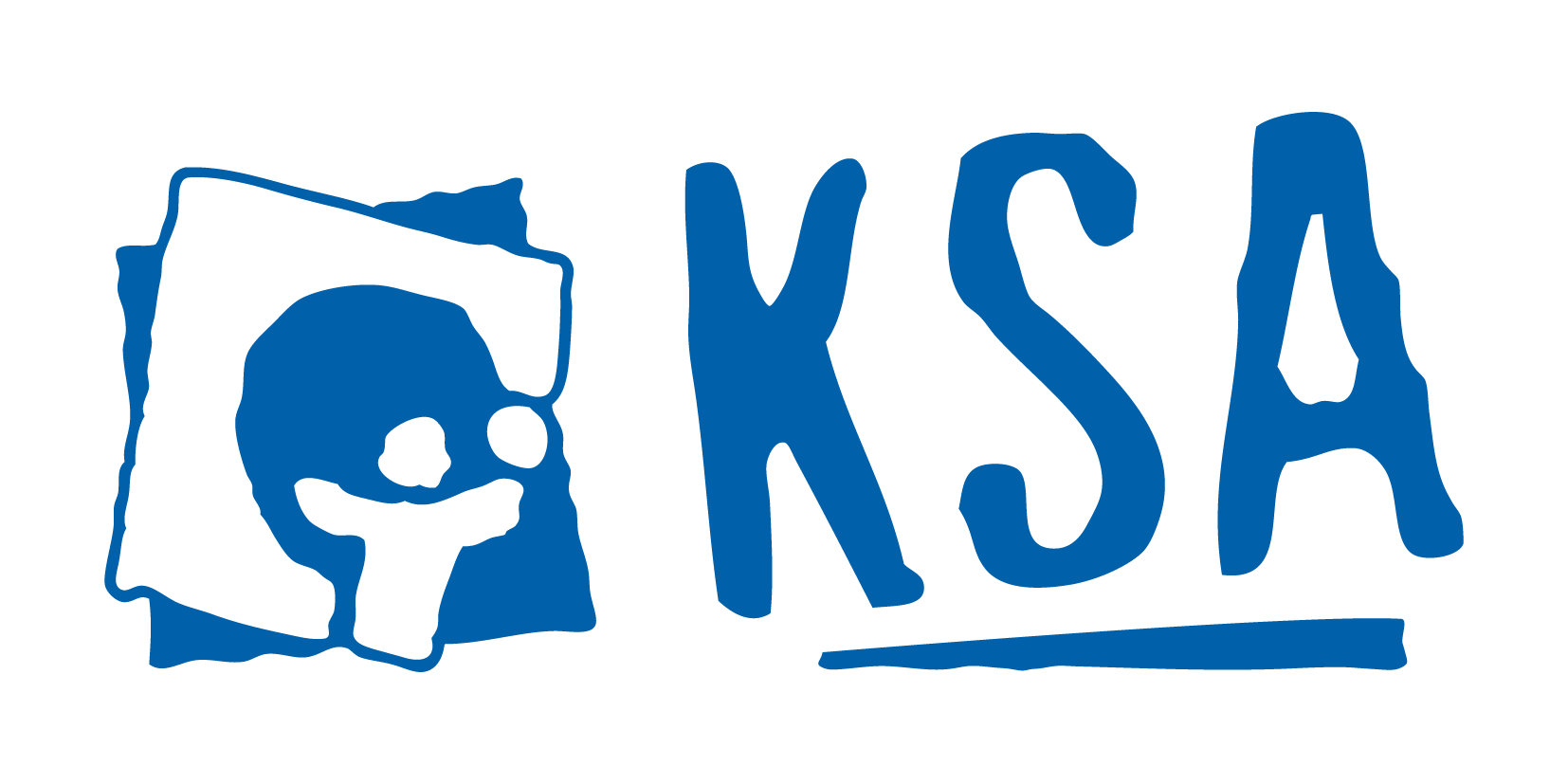 aan jeugdwerkinitiatief2018-2019Dit attest wordt door (naam organisator) uitgereikt. Het kan worden voorgelegd aan instanties die al dan niet volledig tussenkomen in de kosten van de deelname van uw kind aan de werking. Het vervangt op geen enkele wijze het fiscale attest en kan ook niet in deze zin gebruikt worden. Indien dit attest niet zou volstaan, gelieve ons dan te contacteren.Gegevens deelnemer Gegevens jeugdbewegingGegevens deelnameOndergetekende (naam verantwoordelijke), verantwoordelijke van de organisatie (naam groep), verklaart bovenstaande gegevens voor waar en echt. 			handtekening verantwoordelijke			datumVoornaam + naamAdresTelefoonGeboortedatumRijksregisternummer(in te vullen door ouders)Naam groepAdres groepNaam verantwoordelijkeE-mailadresTelefoonWerkjaarTotale prijsDatum van betaling